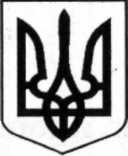 КУЗЕМИНСЬКИЙ ЛІЦЕЙ ІМЕНІ ВАСИЛЯ ШАРЕНКАГРУНСЬКОЇ СІЛЬСЬКОЇ РАДИ ОХТИРСЬКОГО РАЙОНУ СУМСЬКОЇ ОБЛАСТІвул. Центральна, 22, с. Куземин, Охтирський район Сумська область, 42752e-mail: kuzemyn2014@meta.uaНАКАЗ20.01.2023                                                                                                 № 12аПро результати моніторингу оцінкиякості освітніх та управлінських процесівВідповідно Закону України «Про освіту», «Про загальну середню освіту», керуючись Статутом  Куземинського ліцею імені Василя ШАРЕНКА, затвердженим рішенням сесії Грунської сільської ради Охтирського району Сумської області від 31.01.2017, Положенням про внутрішню систему забезпечення якості освіти Куземинського ліцею імені Василя ШАРЕНКА, згідно річного плану внутрішкільного контролю  на 2022-2023 н.р., з метою проведення самооцінювання діяльності педагогічних працівників закладу освіти та управлінської діяльності,  було проведено моніторинг якості освітніх та управлінських процесів. Було проаналізовано вимоги щодо стратегії розвитку та планування діяльності закладу освіти, формування відносин довіри у колективі, прозорості, дотримання етичних норм. Вивчено стан кадрової політики та можливості професійного розвитку педагогів; порядок прийняття управлінських рішень, стан взаємодії з місцевою громадою, сформованість та забезпечення реалізації політики академічної доброчесності, функціонування внутрішньої системи забезпечення якості освіти.В процесі моніторингу переглянуто і проаналізовано дотримання таких документів: Стратегію розвитку, Положення про внутрішню систему забезпечення якості освіти, Положення про академічну доброчесність.         Проведено опитування учасників освітнього процесу:1.Результати опитування показали, що тематика для професійного зростання обрана на найближчі 5 років різноманітна: Законодавче забезпечення освітнього процесу. Методичні аспекти викладання предмету. Форми організації освітнього процесу. Профілактика та прояви девіантної поведінки. Безпечне освітнє середовище. Формування у здобувачів освіти громадянських компетентностей. Використання ІКТ в освітній діяльності Ділове українське мовлення. 2.Вчителі підвищували кваліфікацію за такими формами: в 2022 р. всі вчителі пройшли навчання за кошти державного бюджету щодо викладання в класах НУШ, предметні курси  ІПОПП згідно перспективного плану. Вчителі відвідували семінари, конференції, вебінари, тренінги,  майстер-класи. Займались самоосвітою, навчалися на онлайн курсах.3.Відповідно опитування керівництво закладу освіти створило умови для постійного підвищення кваліфікації педагогів, їх атестації, добровільної сертифікації. Підвищувати професійну компетентність не заважає ніщо.4.Для розроблення календарно-тематичного планування вчителі використовують зразки, що пропонують фахові видання, рекомендації МОН, досвід колег, власний досвід. Календарно-тематичне планування розроблено з урахуванням компетентнісного підходу на засадах академічної доброчесності.5.Вчителі надають здобувачам освіти всебічну підтримку в навчанні: розвивати в учнів впевненість у своїх здібностях, організовують процес розвитку компетентностей, консультують (у тому числі і батьків) при виконанні завдань, проводять додаткові заняття, індивідуальні заняття, застосовують у процесі навчання сучасні форми, використовують ІКТ, інтернет- ресурси, створюють наочність, готують до ДПА, створюють проекти, впроваджують творчі та пошукові завдання.6.Для оцінювання здобувачів освіти використовують поточне,                         формувальне, самооцінювання, взаємооцінювання.7.Вчителі інформують про критерії оцінювання на початку навчального року, розміщують на сайті,  інформують перед вивченням кожної теми, пояснюють індивідуально. В кожному класі розміщено леп буки з критеріями оцінювання окремих видів робіт.8.Щоб запобігти випадкам порушень академічної доброчесності знайомлять здобувачів освіти з основами академічної доброчесності, проводять бесіди щодо дотримання академічної доброчесності, на уроках дають такі завдання,які унеможливлюють списування, використовують методичні розробки щодо формування академічної доброчесності, пояснюють її необхідність, розробляють диференційовані завдання, знайомлять здобувачів освіти з основами авторського права, брали участь у розробці Положення про академічну доброчесність, проводять бесіди, години спілкування щодо формування академічної доброчесності, навчають дітей бути самостійними та ініціативними, навіть помилкові відповіді є не провалом у навчанні, а стимулом до пізнання нового, розкривають значущість норм академічної доброчесності.9.Власний педагогічний досвід поширюють шляхом розміщення публікацій на сайті закладу, висвітлення на освітніх он-лайн платформах, виступать на конференціях, готують презентації на виставки, проводять майстер-класи, публікуються у фахових виданнях. 10. В закладі практикують мотиваційні заходи - об'єктивність оцінювання професійної діяльності, винагороди матеріальні та моральні.        11.Психологічний клімат у закладі освіти сприяє співпраці педагогів.         12.Керівництво закладу освіти розробило правила поведінки. У закладі освіти реагують на звернення про випадки булінгу. У закладі освіти проводять роботу з попередження булінгу.         13.Керівництво закладу відкрито для спілкування. Керівництво закладу освіти і педагоги співпрацюють і забезпечують зворотній зв’язок щодо їх співпраці. Керівництво враховує пропозиції щодо якості освітнього процесу. Керівництво підтримує ініціативу педагогічних працівників щодо розвитку закладу освіти.НАКАЗУЮ:1.Вдосконалювати мотиваційне середовище закладу освіти. Розробити проект «Стимул» для педагогічних працівників та здобувачів знань. Урізноманітнювати форми морального, матеріального та професійного стимулювання.                                                          Січень 2023. Адміністрація, профком.2.Постійно працювати над підвищенням професійного рівня педагогів, вдосконалювати систему самоосвіти шляхом онлайн-навчання на освітніх платформах.                                                                    Педпрацівники. Постійно.3.Працювати над формуванням навичок чесного навчання, уникати списування, вимагати від учнів не використовувати ГДЗ. Педагогічним працівникам при розробці планування посилатися на джерела, які використано під час створення документу.                                                                            Постійно.4.Надавати здобувачам знань підтримку у навчанні. Працювати із учнями, які мають початковий рівень успішності, шукати шляхи можливості росту успішності школярів.                                                                                 Постійно. Педпрацівники.       5.Контроль за виконанням наказу залишаю за собою.Директор                                                                      Людмила ЯВТУШЕНКОЗ наказом ознайомлені:                                           Світлана КУЧЕРНаталія КАЛЮЖНА                                               Світлана КРАВЧЕНКО                                          Валентина КУЛИК                                                  Лідія ШЕВЧЕНКО                                                 Надія ДАВИДОВА                                                  Маргарита ЩЕРБАК                                               Тамара ЗУБЧЕНКО                                                 Лідія ЛАЗУРЕНКО                                                  Ольга УГРІМОВА                                                   Тетяна РЕШІТЬКО                                                   Юлія ЛЯШЕНКО                                                     Наталія ТОРЧИЛО                                                   Ольга ЗОСИМОВА                                                  Валентина КУЛИК                                                   Наталія КАЛЮЖНА                                                Оксана РЕШІТЬКОІрина МАЛЯРЕНКО                                                 Наталія ТОКАРЬОлександр МОСКАЛЕНКО                                                  